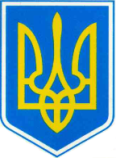 КИЇВСЬКА   ОБЛАСТЬРОКИТНЯНСЬКА РАЙОННА РАДАРОКИТНЯНСЬКИЙ КОМУНАЛЬНИЙ ЗАКЛАДЗАГАЛЬНОЇ СЕРЕДНЬОЇ ОСВІТИ №309601  смт  Рокитне,  вул. Незалежності 13 ,   Телефон, факс: (04562) 5-11-43, email: rokytne3@ukr.net10.11.2020                                                  смт Рокитне                                                     № 37 Про організацію індивідуальної форми (сімейна (домашня) форма) навчанняв 2020-2021 навчальному році         Відповідно до законів України «Про освіту», «Про загальну середню освіту» наказу Міністерства юстиції України 02.08.2019 за №852/33823 «Про внесення змін до наказу міністерства освіти і науки України від 12 січня 2016 року №8», з метою здобуття учнями загальної середньої освіти за індивідуальною формою (сімейна (домашня) форма для осіб, батьки яких виявили бажання організувати освітній процес самостійно з урахуванням здібностей, інтересів, потреб, мотивації, можливостей і досвіду своїх дітей, для забезпечення їх індивідуального темпу здобуття освіти НАКАЗУЮ:Організувати індивідуальне навчання (сімейна (домашня) форма) з 10.11.2020 по 31.12.2020:Організувати індивідуальне навчання (сімейна (домашня) форма) з 10.11.2020 по 17.11.2020:Організувати індивідуальне навчання (сімейна (домашня) форма) з 12.11.2020 по 31.12.2020:Заступнику директора з навчально-виховної роботи (Ященко Л.В.)Контроль за організацією індивідуальної форми навчання (сімейна (домашня) форма) здійснювати відповідно до наказу МОН України від 10.07.2019 №955, зареєстрованого в Міністерстві юстиції України 02.08.2019 за №852/33 823 «Про внесення змін до наказу МОН України від 12.01.2016 №8»                                                                                                  до 24.12.2020   Провести методичні консультації з педагогічними працівниками, які працюють з учнями за індивідуальною формою (сімейною (домашньою) навчання, щодо ведення шкільної документації.                                                                                           постійно    Педагогічним працівникам:Розробити на основі освітньої програми закладу індивідуальні навчальні плани згідно з кількістю предметів інваріантної складової робочого навчального плану і подати їх на погодження.Розробити та погодити письмово з батьками учнів (особами, які їх замінюють) графік консультацій, оцінювання учнів.Оцінювати навчальні досягнення з періодичністю, визначеною законодавством.Фіксувати оцінювання учнів у класних журналах.Забезпечити постійний зв'язок з батьками учнів, які навчаються за сімейною (домашньою) формою.Контроль за виконанням наказу покласти на заступника директора з навчально-виховної роботи Ященко Л.В.                                                                               Керівник закладу               			І.П.Розкокоха                                                                                                        №п/пП.І.Б. учняДата народженняКласМісце прописки (реєстрації)1Сидорова Вікторія Василівна27.10.20122-Бсмт.Рокитневул. Колгоспна, 302Федоренко ТимурОлександрович29.07.20086-Бсмт.Рокитневул. Козловського, 293Манич Іван Юрійович8.05.20087-Вс. Житні Горивул. Центральна, 1784Багата Валерія Ігорівна15.06.20078-Бсмт.Рокитневул. Колгоспна, 305Сидорова Наталія Сергіївна04.11.20068-Бсмт.Рокитневул. Колгоспна, 306Хороший В’ячеслав Олександрович30.11.200410смт.Рокитневул. Колгоспна, 307Багата Іванна Ігорівна09.07.200411-Асмт.Рокитне, вул. Колгоспна, 308Лисенко Інна Миколаївна15.07.200411-Асмт.Рокитневул.Космонавтів, 21№п/пП.І.Б. учняДата народженняКласМісце прописки (реєстрації)1Отеченко НазарСергійович09.07.20105-Бсмт.Рокитневул. Жовтнева, 196№п/пП.І.Б. учняДата народженняКласМісце прописки (реєстрації)1Романчук Єва Тарасівна05.07.20096-Бсмт.Рокитневул.Київська, 17